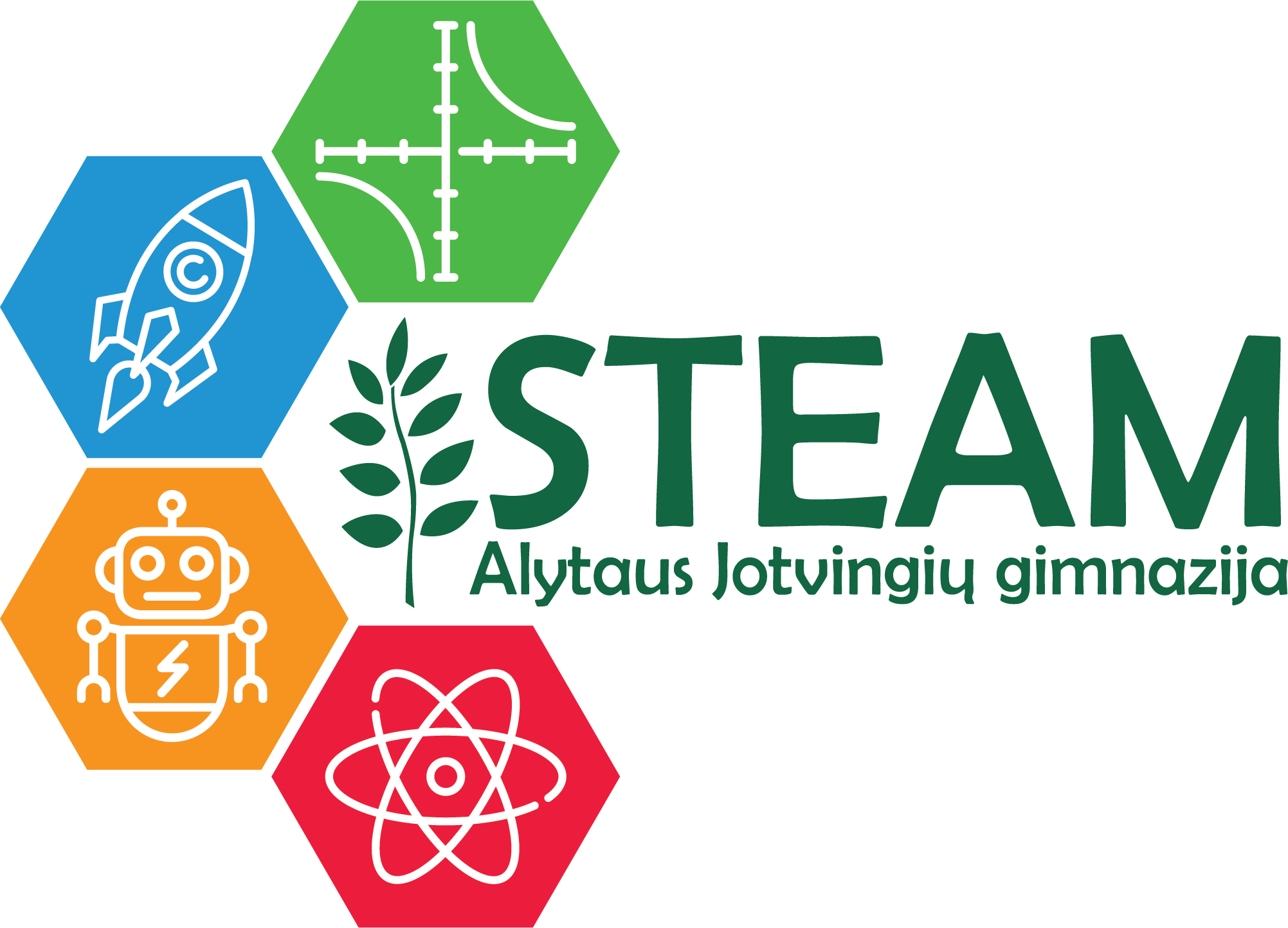 „Eilės vandeniui“, 2021-03-02, 15.00 val.STEAM ugdomosios veiklos pavadinimas, dataOrganizatoriai, dalyviaiOrganizatoriai:Lina Rutkauskaitė, biologijos mokytoja metodininkėRima Bartkienė, lietuvių kalbos ir literatūros mokytoja metodininkėDalia Vėžienė, dailės mokytoja metodininkėDalyviai: I klasių mokiniaiVeiklos STEAM tikslasSkatinant moksleivius domėtis aplinkosauginėmis, žemės išteklių vertinimo, tausojimo ir išsaugojimo temomis, atkreipti ypatingą dėmesį į vieną svarbiausių iš jų – geriamąjį vandenį. Taip pat ugdyti meninę moksleivių išmonę, sugebėjimą savo požiūrį ir žinias perteikti kūrybiškai, išbandant naujas saviraiškos formas.Ugdymo programų, veiklos pritaikymas: integruotas mokymas; STEAM temos ir kompetencijos, kontekstualizuotas turinys.Biologija: Kontekstualizuotas (geriamasis vanduo) integruoto STEAM (biologija, geologija, matematika, ekonomika) turinio realizavimas ugdant mokinių kūrybiškumo ir gamtamokslinio komunikavimo kompetencijas.Mokymo metodai, mokymas: personalizuotas mokymas; probleminis mokymas; tyrinėjimu grįstas ugdymas.Probleminis mokymas.Vertinimas: formuojamasis, kriterinis, užtikrinantis tęstinumą, individualizuotas pažangos vertinimas, STEAM kompetencijų pažymėjimas.Kriterinis integruotų dailės ir lietuvių kalbos dalykų ir formuojamasis- dalyvavimas konkurse.Ryšiai, bendradarbiavimas: Su universitetais, tyrimų centrais – VGTU, KTU, VU, Gyvybės mokslų centras, socialiniai partneriai su kitomis mokyklomis ir (arba) švietimo platformomis, su pramonės įmonėmis, su tėvais, su vietos bendruomene, su mokytojais.Bendruomenės mokytojų bendradarbiavimas kuriant ir realizuojant integruoto ugdymo programą.STEAM aplinka: kabinetas, laboratorijos, kilnojamosios laboratorijos, virtualios laboratorijos, mokymosi aplinkos, edukacinės erdvės mokykloje ir už jos ribų, metodinė ir mokomoji medžiaga, priemonės.Teams mokymosi aplinka.Sklaida: STEAM logo, STEAM svetainė, STEM platforma, pranešimas, viešas pristatymas.STEAM logo, STEAM svetainė, STEM platforma, informacinė žinutė mokyklos FB puslapyje.Rezultatas: įsivertinimas, refleksija, paroda, viešas pristatymas, tiriamojo darbo pristatymas darbas, brandos darbo gynimas, ataskaita, filmas, skaidrės ir kt.Dalyvavimas UAB „Dzūkijos vandenys“ organizuojamame mokinių darbų konkurse.Komentarai: